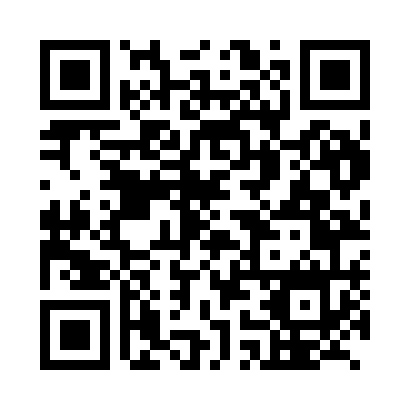 Prayer times for Suzhou, ChinaWed 1 May 2024 - Fri 31 May 2024High Latitude Method: Angle Based RulePrayer Calculation Method: Muslim World LeagueAsar Calculation Method: ShafiPrayer times provided by https://www.salahtimes.comDateDayFajrSunriseDhuhrAsrMaghribIsha1Wed3:445:1311:553:336:378:002Thu3:435:1211:553:336:388:013Fri3:425:1111:553:336:388:024Sat3:415:1011:543:336:398:035Sun3:405:0911:543:336:408:046Mon3:395:0811:543:336:418:057Tue3:375:0811:543:336:418:068Wed3:365:0711:543:336:428:079Thu3:355:0611:543:336:438:0810Fri3:345:0511:543:336:438:0911Sat3:335:0511:543:336:448:1012Sun3:325:0411:543:336:458:1113Mon3:315:0311:543:336:458:1214Tue3:305:0211:543:336:468:1315Wed3:295:0211:543:336:478:1316Thu3:285:0111:543:336:478:1417Fri3:285:0011:543:336:488:1518Sat3:275:0011:543:336:498:1619Sun3:264:5911:543:336:498:1720Mon3:254:5911:543:336:508:1821Tue3:244:5811:543:346:518:1922Wed3:234:5811:543:346:518:2023Thu3:234:5711:543:346:528:2124Fri3:224:5711:553:346:538:2225Sat3:214:5611:553:346:538:2226Sun3:214:5611:553:346:548:2327Mon3:204:5611:553:346:548:2428Tue3:194:5511:553:346:558:2529Wed3:194:5511:553:346:568:2630Thu3:184:5511:553:346:568:2631Fri3:184:5411:553:346:578:27